Commonwealth of Massachusetts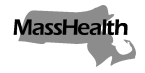 Executive Office of Health and Human ServicesOffice of Medicaidwww.mass.gov/masshealthMassHealthCommunity Health Center Bulletin 118July 2023TO:	Community Health Centers Participating in MassHealthFROM:	Mike Levine, Assistant Secretary for MassHealth [signature of Mike Levine]RE:	Addition to Qualified Personnel for Fluoride Varnish ServicesBackground Community Health Centers (CHCs) may submit claims for fluoride varnish services (CPT 99188) rendered to MassHealth members younger than 21 years old in accordance with MassHealth regulations at 130 CMR 405.00: Community Health Center Services. See 130 CMR 405.473: Fluoride Varnish Services. 130 CMR 405.457(B) lists the qualified personnel who may apply fluoride varnish to MassHealth members subject to the limitations of state law. To qualify to apply fluoride varnish, qualified personnel must complete a MassHealth-approved training on the application of fluoride varnish, maintain proof of completion of the training, and provide such proof to the MassHealth agency upon request (hereinafter, the “MassHealth-Approved Training Requirement”). Addition to Qualified Personnel for Fluoride Varnish Services: Community Health Workers	Notwithstanding the list of qualified personnel in 130 CMR 405.457(B), CHCs may submit claims for fluoride varnish services rendered by community health workers (CHWs) who are under the supervision of a physician and employed by the CHC. The submission of such claims is otherwise subject to all other applicable requirements and limitations in MassHealth regulations, including but not limited to the MassHealth-Approved Training Requirement. MassHealth intends to amend 130 CMR 405.000 at a later date in order to add CHWs to the list of qualified personnel and make any other required conforming amendments.MassHealth Website This bulletin is available on the MassHealth Provider Bulletins web page.Sign up to receive email alerts when MassHealth issues new bulletins and transmittal letters.Questions If you have any questions about the information in this bulletin, please contact the MassHealth Customer Service Center at (800) 841-2900 or email your inquiry to provider@masshealthquestions.com.If you would like to request fluoride varnish training, please call MassHealth Dental Customer Service at (800) 207-5019 or email your inquiry to inquiries@masshealth-dental.net.